5253 contrôle de français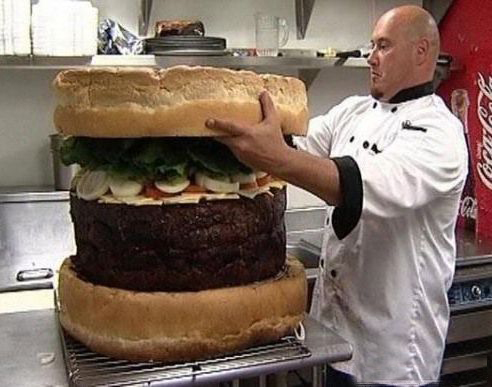 niveau 1  prénom..............................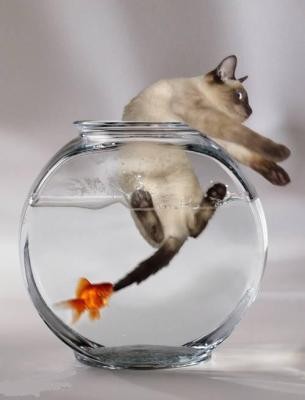 résultat....................sur 100%Bonne chance!!! (sg)LES PRONOMS POSSESSIFS 17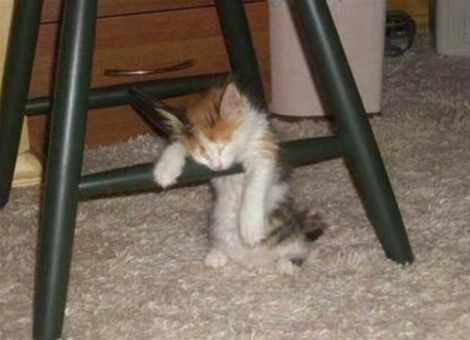 LES NÉGATIONS; sätt i nekad form: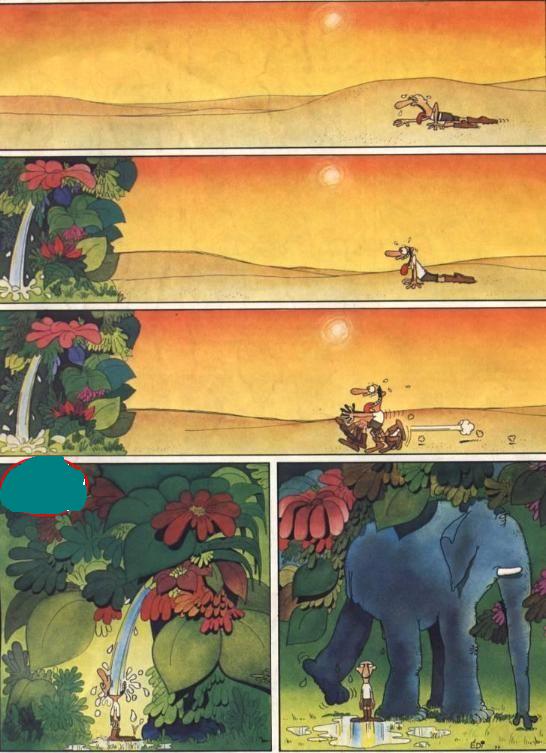 au restaurant 1aAU SUPERMARCHÉDANS UN MAGASINDÉCRIRE QUELQU'UN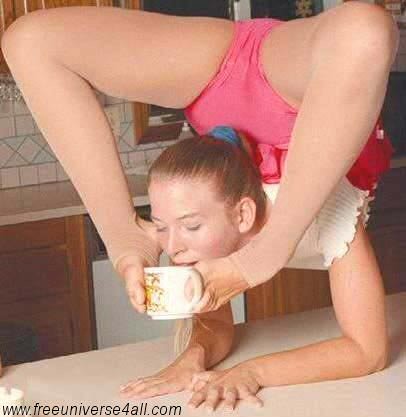 adp 5-6; VERBEN VARA, HA +ERVERB PÅ FRANSKA i presens och passé composéadp 7; vad säger................adp 8; översätt till franska: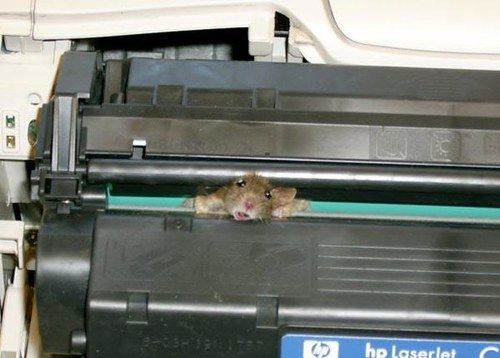 adp 8; exercices divers adp 9; vad säger du................vocabulaire; chapitres 7-9 ; version 5flûte traversièrefdin tvärflöjtflûtesfpldina flöjterhautboismplvåra oboerguitarefderas gitarrviolonmhennes fiolguitaresfplmina gitarrertrombonemer trombonflûtefdin flöjtviellesfplvåra nyckelharportrombonemderas trombonflûte traversièrefhans tvärflöjtpianosmplmina pianontrompettesfplhennes trumpeterclarinettefer klarinettclarinettesfplera klarinetterpianommitt pianotrompettefderas trumpetviolonsmplhennes fiolerhautboismdin oboeviellefhans nyckelharpaflûtefhans flöjtcormert valthornsaxophonesmplhans saxofonerguitarefmin gitarraccordéonmhennes dragspelcormderas valthornpianomvårt pianocornemusefhans säckpipaclarinettefdin klarinettcorsmplderas valthorncornemusefhennes säckpipacornemusesfplhans säckpiporsaxophonemhans saxofonaccordéonmditt dragspelaccordéonsmpldina dragspelhautboismvår oboeviolonmderas fiolviellefderas nyckelharpasaxophonemhennes saxofontrompettefvår trumpet1je danse2nous travaillons beaucoup – vi jobbar mycket3vous habitez à Paris – ni bor i Paris4tu viens ce soir5ils aiment le chocolat6c’est bête7il chante biennästan råbrödblodigutanhar ni............till efterrättvälstekttill förrätttill huvudrättjag skulle vilja (ha)jag tarönskar ni något annat ?nedbrändmycket välstektgrönsakerpommes fritessmakade det bra ?jag är hungrigvattenpotatisdet var mycket gotthar ni bestämt er ?varsågod, här ärvi är tvåvad önskas ?pastaär det för att äta ?medvilken stekning ?mer, ytterligaremediumhäråt är ni snällamatsedeln tacktill att drickaGoddag! Jag skulle vilja ha ett bröd tack.Goddag! Här är ett bröd. Är det allt?Ja, det är allt. Nej, jag skulle också vilja ha 3 äpplen tack.Varsågod 3 äpplen.Vad kostar det?Det blir 1,40 euro tack.Varsågod.Tack och hej då!Hej då!pärontidninggodisglassen drickaapelsinkakakakavindruvabaguetteskinkakörsbärett frimärkevykorttröjaskjortat-shirtkepsblusbyxorklänningsuverän(t)fuldyrGodkväll! Kan jag hjälpa er? / Vad önskas?Godkväll! Jag skulle vilja ha en kjol tack.Ja, vilken storlek?40Och vilken färg?Grön tack.Se här en vacker grön kjol!Ja, mycket vacker! Vad kostar den?Den kostar 15 euro.Jag tar kjolen! Här är 15 euro.Tack och hej då!Hej då!det är en målare - är det en målarehan är franskhan är ung/gammal/lång/kort/vacker/fulhan är död/levandehan har gjort/han sjungerhan spelar i.............en sångareen sångerskaen skådespelareen skådespelerskaen filmskapareen idrottareen målareen politikeren konstnären dansören dansösamerikansksvensknorskengelsktyskrysksydamerikanskärharjejag ärjejag hartudu ärtudu harilhan ärilhan haronvi/man äronvi/man harellehon ärellehon harnousvi ärnousvi harvousni ärvousni harilsde ärilsde harchanter=att sjungadessiner= ritajejag sjungerjejag har ritattudu sjungertudu har ritatilhan sjungerilhan har ritatonvi/man sjungeronvi/man har ritatellehon sjungerellehon har ritatnousvi sjungernousvi har ritatvousni sjungervousni har ritatilsde sjungerilsde har ritatdu när någon har tackat dig för hjälpen?expediten när hon frågar vad du vill ha?du när du undrar om de har a) svenska tidningar b) frimärken c) vykort?du när du frågar efter vägen till Pompidoucentret?du när du förstår?expediten när hon frågar om du vill köpa något mer?expediten när hon önskar dig en trevlig dag?Titta, Pierre, det finns en ledig plats på kaféet.Jag förstår inte, tala franska, är ni snäll.Jag skulle vilja ha två vackra vykort.Låt oss gå in i den stora bokhandeln på hörnet av gatan.Affärens unga expedit visar en randig kjol.På hotellet frågar hon efter rummets pris.Latinkvarterets små gator är mycket intressanta.Det finns så många unga svenskor på kaféets terrass.Böckerna är mycket vackra, men de är för dyra.Han provar en svart kostym och en vit skjorta.Hon hittar den perfekta presenten till en väninnas födelsedag.De stannar två veckor i Paris.en liten grön tröjaen gammal svart blusfyra eleganta linnenen ung svensk flickatvå vackra blåa kjolaren ful skjortafem gråa sjalaren varm tröjaett stort fult linne en ny blusjag har vita snickarbyxoren elegant kostymen gammal flickaen ung damtre dåliga pojkaren tjock vit tröjatvå tjocka gråa tröjorett stort torgen dålig affären underbar dagen dålig italiensk glassen hemsk kalsongpojkens kalsong (kalsongen till pojken)flickans blus (blusen till flickan)bilens pris (priset på bilen)tröjornas märke (märket på tröjan – une marque)blusens storlek (storleken på blusen – une taille)hotellets rum (rummen på hotellet)jag har en liten affärdu har en grön blusde har ett bra hotellvi har inte franska tidningarhon har ett litet rumhar ni en intressant bok?vi har en hemsk daghon har en randig skjortatill expediten när du föredrar den gröna blusen?när du vill prova ett par blå byxor?när den röda kavajen är för stor?när skorna är vackra men dyra?när du vill vet vilket datum det är?när du talar om att du har ditt pass?när du vill växla till euro (du vill ha tjugoeurosedlar)?när du ber någon ta fjärde gatan till vänster?när du frågar: Vad är det?när du frågar vad någon söker?mfm+f pluralm+f pluralmin, mittminadin, dittdinahans, hennes, sin, sitthans, hennes, sinavår(t)våraer(t)eraderas, sinderas, sinaen bokhandelpåmin, mittbiljettenen bokdet gör gottungrandiglångbyxorväxla tillbrunidagså mångafråga någon efter vägenav, ivarjeta utaprilklänningentagå inni finnernästanen serietidningmindre affärellerinte någraterrass, uteserveringhörneten promenadbankenåttondeen tändaredyr, kärniondeen tröjafri, ledigen tidningpå er högra sidalegitimationprova, försökahennes, hans, sin, sitti 20 eurosedlaren expedit, en försäljarestiga, gå upp(för)en blusen tjänstemanfråga (efter)det är den 21 novemberlite granngå innaturligtvisvilket datum är det idag?kalsongeren veckotidningen affär, en butikett frimärkesvarttyvärrannanpengardecemberbeklagamånga tidningarbl. a.en resecheckvisaperfekten tidningskioskväninnankronanursäktastorstanna kvaraugustien födelsedagmajföredrasjundeönskaen jacka, en kavajkjolen båtskonen dagstidningen present, en gåvaman måsteocksåtobaksaffärguljulifinns detvad är det?en sedelen gång i veckanlitenni gården utkommerpå det sättetköpaför attstor, tjockdiskenbussenman köpervitrödskyltfönstretett prisbilligarejunien kassaen pennaen polishon gårskriva underälska, tycka omvykortetgå fram, passeraen halsdukdärgrönalltbehövaett passdagentorget, platsenull-, ylle-